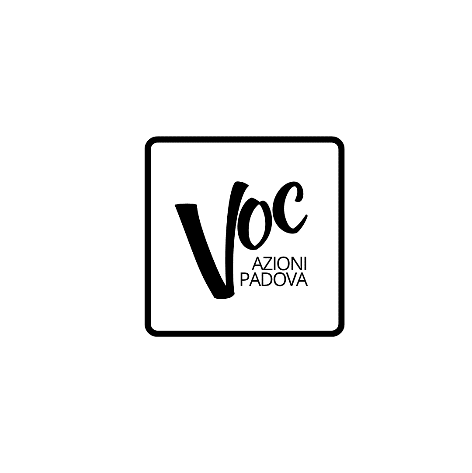 PREGHIERA PER LE VOCAZIONINELLA LITURGIA DELLE OREDOMENICA 21 aprile 2024GIORNATA MONDIALE DI PREGHIERAPER LE VOCAZIONII Vespri: Siano le nostre comunità e le nostre case capaci di accoglienza cordiale,–  perché i giovani che ci incontrano sentano di essere amati.Lodi: Suscita nei giovani il desiderio di cercare e trovare un senso alla propria vita,–  e fa’ loro scoprire che è nascosto nella loro vocazione.II Vespri: Infondi nel cuore di molti il desiderio di spendere la propria vita nel ministero ordinato, nella vita consacrata, nel matrimonio e nel laicato vissuto nel mondo,–  perché la tua Chiesa risplenda della bellezza di tutte le vocazioni.PREGHIERA PER LE VOCAZIONINELLA LITURGIA DELLE OREDOMENICA 21 aprile 2024GIORNATA MONDIALE DI PREGHIERAPER LE VOCAZIONII Vespri: Siano le nostre comunità e le nostre case capaci di accoglienza cordiale,–  perché i giovani che ci incontrano sentano di essere amati.Lodi: Suscita nei giovani il desiderio di cercare e trovare un senso alla propria vita,–  e fa’ loro scoprire che è nascosto nella loro vocazione.II Vespri: Infondi nel cuore di molti il desiderio di spendere la propria vita nel ministero ordinato, nella vita consacrata, nel matrimonio e nel laicato vissuto nel mondo,–  perché la tua Chiesa risplenda della bellezza di tutte le vocazioni.PREGHIERA PER LE VOCAZIONINELLA LITURGIA DELLE OREDOMENICA 21 aprile 2024GIORNATA MONDIALE DI PREGHIERAPER LE VOCAZIONII Vespri: Siano le nostre comunità e le nostre case capaci di accoglienza cordiale,–  perché i giovani che ci incontrano sentano di essere amati.Lodi: Suscita nei giovani il desiderio di cercare e trovare un senso alla propria vita,–  e fa’ loro scoprire che è nascosto nella loro vocazione.II Vespri: Infondi nel cuore di molti il desiderio di spendere la propria vita nel ministero ordinato, nella vita consacrata, nel matrimonio e nel laicato vissuto nel mondo,–  perché la tua Chiesa risplenda della bellezza di tutte le vocazioni.PREGHIERA PER LE VOCAZIONINELLA LITURGIA DELLE OREDOMENICA 21 aprile 2024GIORNATA MONDIALE DI PREGHIERAPER LE VOCAZIONII Vespri: Siano le nostre comunità e le nostre case capaci di accoglienza cordiale,–  perché i giovani che ci incontrano sentano di essere amati.Lodi: Suscita nei giovani il desiderio di cercare e trovare un senso alla propria vita,–  e fa’ loro scoprire che è nascosto nella loro vocazione.II Vespri: Infondi nel cuore di molti il desiderio di spendere la propria vita nel ministero ordinato, nella vita consacrata, nel matrimonio e nel laicato vissuto nel mondo,–  perché la tua Chiesa risplenda della bellezza di tutte le vocazioni.